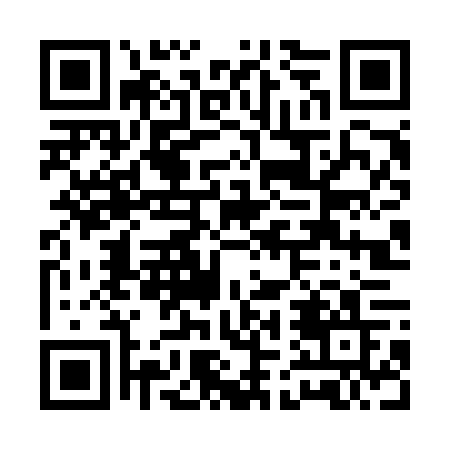 Prayer times for Monte Aprazivel, BrazilWed 1 May 2024 - Fri 31 May 2024High Latitude Method: NonePrayer Calculation Method: Muslim World LeagueAsar Calculation Method: ShafiPrayer times provided by https://www.salahtimes.comDateDayFajrSunriseDhuhrAsrMaghribIsha1Wed5:216:3612:163:315:557:072Thu5:216:3612:163:305:557:063Fri5:216:3712:163:305:547:064Sat5:216:3712:163:305:547:055Sun5:226:3712:153:295:537:056Mon5:226:3812:153:295:537:047Tue5:226:3812:153:295:527:048Wed5:236:3912:153:285:527:039Thu5:236:3912:153:285:517:0310Fri5:236:3912:153:285:517:0311Sat5:236:4012:153:275:507:0212Sun5:246:4012:153:275:507:0213Mon5:246:4112:153:275:507:0214Tue5:246:4112:153:265:497:0115Wed5:256:4112:153:265:497:0116Thu5:256:4212:153:265:487:0117Fri5:256:4212:153:265:487:0118Sat5:266:4312:153:255:487:0019Sun5:266:4312:153:255:477:0020Mon5:266:4312:153:255:477:0021Tue5:266:4412:153:255:477:0022Wed5:276:4412:163:255:477:0023Thu5:276:4512:163:245:467:0024Fri5:276:4512:163:245:466:5925Sat5:286:4612:163:245:466:5926Sun5:286:4612:163:245:466:5927Mon5:286:4612:163:245:466:5928Tue5:296:4712:163:245:456:5929Wed5:296:4712:163:245:456:5930Thu5:296:4812:163:245:456:5931Fri5:306:4812:173:245:456:59